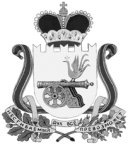 ВЯЗЕМСКИЙ РАЙОННЫЙ СОВЕТ ДЕПУТАТОВРЕШЕНИЕ	  В  соответствии с Федеральным законом от 6 октября 2003 года № 131-ФЗ «Об общих принципах организации местного самоуправления в Российской Федерации», Федеральным законом от 7 февраля 2011 года № 6-ФЗ «Об общих принципах организации и деятельности контрольно-счетных органов субъектов Российской Федерации и муниципальных образований», Положением о Контрольно-ревизионной комиссии муниципального образования «Вяземский район» Смоленской области, утвержденным решением Вяземского районного Совета депутатов от 06.09.2021 № 81 (в редакции решения от 29.09.2021 № 90), руководствуясь Уставом муниципального образования «Вяземский район» Смоленской области, Вяземский районный Совет депутатовРЕШИЛ:Утвердить структуру Контрольно-ревизионной комиссии муниципального образования «Вяземский район» Смоленской области согласно приложению.Настоящее решение вступает в силу с 30.09.2021 года.Председатель Вяземского районного Совета депутатов                                                            В.М. НикулинСтруктураКонтрольно-ревизионной комиссиимуниципального образования«Вяземский район» Смоленской областиот 29.09.2021 № 91Об утверждении структуры Контрольно-ревизионной комиссии муниципального образования «Вяземский район» Смоленской области Утверждена               решением Вяземского районного Совета депутатов от 29.09.2021 № 91Председатель Контрольно-ревизионной комиссии муниципального образования «Вяземский район» Смоленской областиПредседатель Контрольно-ревизионной комиссии муниципального образования «Вяземский район» Смоленской областиПредседатель Контрольно-ревизионной комиссии муниципального образования «Вяземский район» Смоленской областиПредседатель Контрольно-ревизионной комиссии муниципального образования «Вяземский район» Смоленской областиПредседатель Контрольно-ревизионной комиссии муниципального образования «Вяземский район» Смоленской областиПредседатель Контрольно-ревизионной комиссии муниципального образования «Вяземский район» Смоленской областиАудитор          Контрольно-ревизионной комиссии муниципального образования «Вяземский район» Смоленской областиАудитор          Контрольно-ревизионной комиссии муниципального образования «Вяземский район» Смоленской областиАппарат Контрольно-ревизионной комиссии муниципального образования «Вяземский район» Смоленской областиАппарат Контрольно-ревизионной комиссии муниципального образования «Вяземский район» Смоленской области